115            Vyznání
                      Pavel Novák 
G             Emi          Ami         DZ tvých tváří slunce pálí, z tvých očí prší,G            Emi           Ami       Dhlas tvůj je píseň v dáli, co hrá si s duší.Ami         D             Ami       DJsi touhou, hvězdo jasná, jsi růží, jsi tak krásná,G          Emi          Ami     D      G,   G7jsi vánkem v žáru léta, jsi můj krásný sen.Ami          D            Ami     DJak květ, co včelku vábí, mě vábí krása tvá,Ami      D          Ami             Dmusím ti lásku dát, vždyť vím, žes` navždy má.Rty mé jen tobě šeptají, že mám tě rád,sny mé už jinou neznají a nechtějí znát,vždyť mám tě, sne můj sladký, nedám tě nikdy zpátky,Nedám tě za nic na světě, navždy chci tě mít.Jak květ, co včelku vábí, mě vábí krása tvá,musím ti lásku dát, vždyť vím, žes` navždy má.Rty mé jen tobě šeptají, že mám tě rád,sny mé už jinou neznají a nechtějí znát,vždyť mám tě, sne můj sladký, nedám tě nikdy zpátky,Nedám tě za nic na světě, navždy chci tě mít.116           Loď John B.
                         Rangers     
 D1. Už vyplouvá loď John B, už vyplouvá loď John B,                                   A   okamžik malý, jen než popluje v dál,              D      D7         G   Gmi   nechte mě plout, nechte mě plout,    D           A7                  D   sil už málo mám, tak nechte mě plout.2. Nejdřív jsem se napil, na zdraví všem připil,   vím, že cesta má konec už má,   nechte mě plout, nechte mě plout,   sil už málo mám, tak nechte mě plout.3. Sklenici svou dopil, zakrátko u mne byl,   okovy na mne dal a pistole vzal,   šerif John Stone, šerif John Stone,   moji svobodu vzal šerif John Stone.4. = 1.117           Nádraží
                       Ozvěna 
   D                           D-G        DR: Jen prázdný nádraží na tebe dýchá samotou                                 Emi    a žádnej vlak,ani nákladní tu nestaví             G                     D    na duši stín jak zválenej kus trávy            Emi     G        D   na duši stín, na duší stín   D                              D-G        D1. Už je to roků pár, co jel jsi po ní naposled                                           Emi   nebyl jsi sám, kdo přijel se s ní rozloučit              G                         D   nebyl jsi sám, komu úsměv z tváře zmizel             Emi        G             D   nebyl jsi sám, komu vzali, co měl rádR: Jen prázdný nádraží...    D                      D-G        D2. A čas šel dál ale tady už se zastavil                                     Emi   koleje zarůstaj, jenom trávou, kapradím               G                          D   ty se sem vracíš, jak toulavej syn k mámě               Emi       G               D   ty se sem vracíš, jen když nevíš kudy kamR: Jen prázdný nádraží...    3x118        Ohio
             Strangers 
    D                          A1. Snad každej rád má tu svou zem,           A7             D   ať je král, anebo tulákem,                     D7      G   a když je stár, vrací se rád            D    A         D   do země tý, kde býval mlád.2. Už mnoho let se toulám sám,   hezkejch pár křížků na hřbetě mám,   zbývá mi dnů už nemnoho,   snad nespatřím mý Ohio.3. Nebrasku znám i Nevadu,   moc hezkejch chvil jsem prožil v Utahu,   pěkně se blejská v Ontáriu,   ale to není mý Ohio.4. Když naposled jsem doma byl,   váček na tabák hlínou jsem naplnil,   a teď, ať jsem třeba v Idahu,   na dohmat mám mý Ohio.5. Až naposled mě povezou,   pastor náš o mně začne lhát,   tam někde kůň můj bude stát,   já řeknu vám, co udělat.      DRec: Tam někde u sedla najdete trochu hlíny,      A     co už léta vozím s sebou,                 A7     a až potom lidi začnou simulovat truchlení,                         D     tak jí vysypte tam dolů.              D     D7       G*: Tak běžte zapít parda svýho,             D   A    D A D   mě bude hřát mý Ohio.119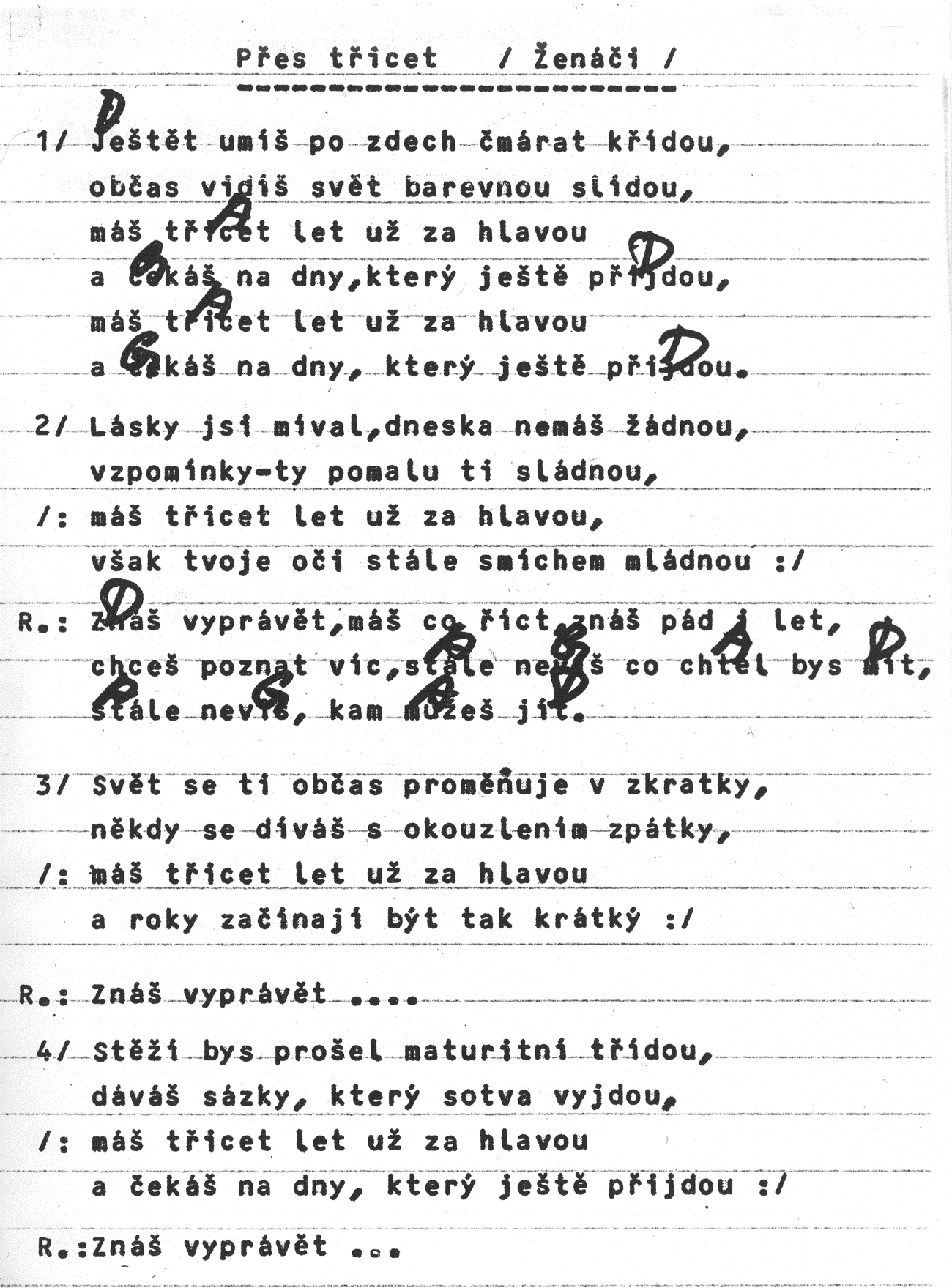 120       Jarní král                    Soumrak 
C            Ami      Dmi         G  G7 Šel strání malej kluk a koukal do mraků C                 Emi      F        G           Cpískal, nevím jak ho znal, blues dvoudenních tuláků, C           Ami        Dmi           G ruce v kapsách vražený a našpulenou tvář, C             Emi  F               G jaro otvíralo zem, jak kázal kalendář. C          Ami                     F Vzduch voněl zelení, já batoh nahodil,                 G  G7 kluk přede mnou si hvízdal, C              Ami            F šel bosej po stráních, boty někam zahodil,             G            C   Ami F G C mě připadal jak jarní král. C            Ami      Dmi         G  G7 Léto jako silný proud mé toulky odnáší, C                 Emi      F        G    C a malíř, mistr čas barvy podzimní nanáší, C           Ami        Dmi      G dlouho z okna vyhlížím, vítr venku honí sníh C             Emi  F   G a já zase vzpomínám, jak na jaře ve stráních C          Ami            F Vzduch voněl zelení, já batoh nahodil,                 G  G7 kluk přede mnou si hvízdal, C              Ami            F šel bosej po stráních, boty někam zahodil,             G     C   Ami F G C mě připadal jak jarní král. Takže až zas přijde čas a země zavoní a probudí se v nás to divoký volání, na známým nádraží si batoh nahodím, a dám se zase vést tím sladkým vábením. Vzduch voní zelení, já šlapu dál a dál, a někdo v dálce hvízdá, jde bosej po stráních boty někam zahodil, je to můj jarní král. 121   Pochod amerických namořníků                        Taxmeni      G                           D7       G My sloužíme svému národu, my sloužíme na moři.                                   D7        G  G7 a pro lidská práva, svobodu, naše srdce zahoří.          C             G               C              G  D7: Kdyby každý na svém místě stál, bojový když zazněl ryk,         G                          D7          G   s čistým štítem všude bojoval americký námořník. :     G                          D7            G Vesele se vlajka třepotá, pohrává s ní větru van.                                  D7      G  G7 naše lodi plují do světa, brázdí každý oceán.          C          G                 C               G D7: Ať je bouře nebo žhavý den, na stráži stát vždycky zvyk;          G                            D7         G    tak je k boji stále připraven, americký námořník. :         G                           D7          G Když na moře lodi vplouvají, v přístavu je lidí dav.                              D7          G    G7 a pak bílé šátky mávají námořníkům na pozdrav.            C            G                 C         G D7: A když jejich slavná píseň zní, je to jako vřelý dík,          G                      D7         G    že svobodu vždycky uhájí americký námořník.122   Slaboch Ben                                                  Kapitán Kid D                     GV lesích Ontaria, kde čerstvá smůla voní, D                          Atam, kde silných mužů paže vládnou všem,D                    Gkde staleté sosny se pod sekyrou kloní, D                  A           D tam v těch lesích žije Slaboch Ben. R:Že prý nemá sílu, že se rány bojí, tak to o něm říká předák Andy Rem. Hodí se jen k tomu, aby jezdil pro zásoby, k tomu, že se hodí Slaboch Ben. Na cestu mu dali bez nábojů zbraně, kdyby se snad před kojoty bránit chtěl,Kdyby se mu chtělo vystřelit si na ně, jak se míří, stejně nevěděl.Bez nábojů prý se aspoň nepostřelí,kdyby třeba strach přemoh´a ránu dal,A když ještě dodal: Snad se vrátíš živý, kemp se málem smíchy potrhal. R: Že je slaboch... Byli by se smáli ještě hodnou chvíli, kdyby tábor nebyl náhle řepaden. Partou, který vedl jednooký Billy, kterým byl už mnohý zastřelen. Na pět kamarádů deset koltů míří, každý se už se životem rozžehnal. Když tu náhle výkřik zazněl v pravou chvíli: Kdo se nevzdá, nebude žít dál! R: 
To že je slaboch? Ten že prý nemá sílu, že se rány bojí, říká si teď v duchu předák Andy Rem. Ten že se nám hodil k tomu, aby dojel kempu pro zásoby, tohle přece není  slaboch Ben. Deset koltů na to cíl svůj ihned mění, míří tam kde v jejich zádech stojí Ben. A pět kamarádů zahájilo palbu, pálí dokud Bill je překvapen. Pak už v trávě leží jednooký Billy a s ním jeho čtyři muži mrtvi jsou. Jako šestý  s nimi, s nenabitou zbraní, pro své pardy padl slaboch Ben. R: 
Že prý nemá sílu, že se rány bojí, tak to o něm říkal předák Andy Rem. Hrob jenž kryje Bena, má nápis toho znění, že pro své pardy zemřel Slaboch Ben. 123          Tydlikát
      D                      A 1.Tydlikát měl na Žižkově z nouze dvě děti                      D   
   že byl pokrejvač to račte věděti.
                         G   A k ruce měl přidavače Frantu Bureše,   D         A           D
   kterej mu přidával na střeše.
2. Tydlitátová si svýho Vojty hleděla   že byl vožrala, to vo něm věděla,   a proto mu říkávala : " Milej Vojtěchu,    když seš v tranzu, nelez na střechu !".3. Jednou takhle spravovali střechu radnice   Vojta Tydlikát, ta tvrdá palice,   popad flašku tak dokončil svůj seriál   a poslal Frantu pro materiál.4. Jede Franta s matriálem, jede z Vinohrad,   tlačí dvoukolák, tlačí dvoukolák,   a když přijel před radnici, zařval na střechu :   "Tak jsem tady s vápnem, Vojtěchu !"
5. Tydlikátovi však v hlavě míza bujela    když tu pod mu noha taška ujela   a zrovna když si lokal z láhve potěchy   cejtil, jak se nese se střechy.
6. Letí hlavou dolů, letí, letí jako pták,   když tu pod sebou uviděl dvoukolák.   Na něm sedí Franta Bureš, nemá potuchy,   co se naněj nese se střechy.
7. To jste lidi neviděli, jakej to byl pád,
   když se za Frantou rozplác Tydlikát.
   Frantu to tak nadhodilo a on bez dechu,
   cejtil, jak se nese na střechu.
8. Dopad zrovna za komínem, rychle se ho chyt   když tu vám nohou zavadil o škopík.   Ve snaze ho zachytiti mocnou ruku vztáh'   ale škopík mizí v hlubinách.9. Tydlikát se hrabe z vápna a je věru rád,   jak skončil ten pád, jak skončil ten pád.   Už se těší, jak to s Frantou večer oslaví,   když ho škopík praštil do hlavy.10.Čtyři páry černejch koní jedou přes Žižkov,   vezou Vojtěcha rovnou na hřbitov,   ale že měl Franta Bureš svýho šéfa rád,   vzal si vdovu s firmou Tydlikát.124                  Nevěř snům                                                         Quartet            D                     G         D 1. Nevěř snům, co se zná, moje tvář skutečná            Hmi E   A    tě teď líbá v tmách,         D                   G         D    oči máš zavřený, stejně dál o mně ví,                     A                D    jsem to já, kdo vešel přes tvůj práh.     G           D     G          A R: Pálí, ještě pálí, pálí tvůj smích,          D                      G             D  Hmi A    D    jak hlupák se ptám, kdy se vrátíš se svou láskou jak dřív. 2. Šedej stín za tebou, tiše mý kroky jdou,    jako dřív zůstávám,    štěstí má tajnou skrýš, nalejvá plnou číš,    jenže pít zní nesmí nikdo sám.     G         D  Hmi A    D R: + se svou láskou jak dřív ... 125                  To vím jen já                                                 Quartet          D        A          G        D 1. Proč máš na řasách vedle touhy i pláč,        Hmi  A       D    to vím, vím jen já,                  A           G        D    proč snům utíkáš, po svý mámě se ptáš,        Hmi  A       D    to vím, vím jen já. 2. Proč pálí má ústa tvou kůži jak cejch,    to vím, vím jen já,    proč přál bych si zůstat a krást ti tvůj dech,    to vím, vím jen já.      G A             D           G  A             D R: Svícen zmizel v tmách, pojď, půjdem přes ten práh,          G         A          D          G    ruku dej mi a jdem, jako jdou lidé, jdou,         D   A         D    neváhej jít za láskou. 3. Proč máš v noci strach, patří dnes jenom nám,    to vím, vím jen já,    jsi poupě, jsi růže, co k ní vonívám,    to vím, vím jen já. 4. Ten vír, to je láska, co já tonu v něm,    to vím, vím jen já,    břeh můj, moje spása je v náručí tvém,    to vím, vím jen já. R:     G     D   A         D R: + neváhej jít za láskou ... 126                           Stránka pamětí                                                                                   Quartet            G             C          D             G 1. Z očí svých stesk utírám, na mládí když vzpomínám,                        C            D            G    na pár lásek z nároží, dětskou knížku plnou lží.           G               C          D                G R: Cesta má už má v dáli cíl, vzpomínám, jak jsem tu žil,                         C           D            G    stěží skrýt jde dojetí nad stránkou těch pamětí. 2. První pády v tanečních, škola frází zbytečných,    jinak růst bych chtěl, to znám, stromek tíhou ohýbám. R: 3. V srdci svým dost místa mám, tajnej kout, kam ukrývám    lásku tvou i vítr z hor, modrou pláň až za obzor. R:127Obzorem pádí divokej kůň 
                Petr Kůs
R :
D       G             C
Obzorem pádí divokej kůň, 
        Ami              D7
jen oči zavřít a věřit snům.
        G             C
Obzorem pádí divokej kůň, 
          Ami     C           G
vzpomínky dávných a dětských dnů.1.
Ami                   Emi     
Po bludišti sám jdu a klopýtám, 
  C         G          D
a cítím, jak duní ten cval.
Ami                   Emi
Pokaždý se ztrácí a utíká, 
C            G         D
já bloudím a hledám ho dál.R :2.
Bez cíle se dál městem protloukám
tvou stopu vítr už svál.
Kroků dívčích bot tiše naslouchám
bloud jsem a zůstanu dál.R :3.
Po mracích ti svou zprávu posílám,
kéž sebou mohou ji nést.
Snad se někde tam do nich zadíváš
dřív, než je rozpláče déšť.R :128         Poslední plavba                                 Quartet             G 1. Tak se plavím, dnes už naposled, přes Tichej oceán,                                       A            D    jako starej slanej mořskej vlk tu cestu dobře znám,            G    já už projel světa kraj, tohleto vám povídám:                                      D        G    že se nejvíc těším, až se zpátky domů podívám.             G R: Tak já bloudím, bloudím, bloudím, bloudím, snad roky to už jsou,                                                   A              D    co se tu ploužím, ploužím, ploužím, ploužím s tou lodí proklatou,                G    přesto dál soudím, soudím, soudím, soudím, říkám na čest svou:                              D           G    na loď mou nejde, nejde, nejde zapomenout. 2. Den co den se plavit oceánem není žádnej špás,    jednou přijde velký bezvětří, podruhý bouře zas,    kolem nás je samá voda, jen to nebe nad hlavou mám,    tuhle práci vážně nepřežil by ani ďábel sám. R: 3. Už je země v dálce na dohled a tohle pámbu ví,    že tu čekám jenom na to, až se lodivod objeví,    zpátky vodveze mě do přístavu, tam, co je ta hráz,    tímhle dnem se pro mě končí celej námořnickej špás.                  G             D           G R: + na loď mou nejde, nejde, nejde zapomenout ... 129Zem modravejch plání 
             Petr Kůs1. 
D
Zem znám modravejch plání,
     A7            D
zem znám voňavejch lip.

Tam tůň ti splní přání, 
      A7            D
jen z ní v půlnoci pít. Refrén:
D     G             D
Kraj spí, hvězda mi svítí,
D     G               A7
svou louč mám nad hlavou.
    D               G
Dál sním a ve snách cítím
   D        A7       D
u sebe tvou dlaň mazlivou. 2.
Sen můj sladký je medem,
já bloud pokouším hřích.
Pak hrou dvou tůní sveden
topím se v očích tvých. Refrén:
Kraj spí, hvězda mi svítí,
svou louč mám nad hlavou.
Dál sním a ve snách cítím
u sebe tvou dlaň mazlivou.130Hádka s andělem /My Lord Heard Jerusalem český text Petr Kůs /
Refrén:D                          G    DJá měl hádku s andělem o duši mou,D                             F  Djá měl hádku s andělem o duši mou.1.     G                    D
Mám hříchů, jako v polích máku,    G        A    Drád střídám tváře žen.        G        A            DTen, kdo promění lásku do šestáků,        G        A        D
ať se chystá na soudnej den.Refrén:
Já měl hádku s andělem o duši mou,
já měl hádku s andělem o duši mou.
2.
Rád na dno se dívám džbánům,
pak mám řeči od srdce jen.
Kdo pravdu dovolí říkati si pánům,
ať se chystá na soudnej den.Refrén:
Já měl hádku s andělem o duši mou,
já měl hádku s andělem o duši mou.
3. 
Je až k hříchu, jak jsme podobni stádům.
Bič práskne a ke žlabu jdem.
Co zbyde z života mým sehnutým zádům
klení a bída jen.Refrén:
Já měl hádku s andělem o duši mou,
já měl hádku s andělem o duši mou.131   Johny Američan
              Taxmeni

   G1. Socha Svobody darmo nemá                      D   pěst do nebe vztyčenou.                      Ami   Symbolem je vlajky hvězdné,   D           G   tvé zemi je oporou.R: Byl jsi Johny Američan   a to něco znamená.   Hnals Japonce od Quadalu,   teď nadešla chvíle tvá.2. Třeskl výstřel na Quadalem,   zpěv vojáka provází.   Vede ho bojovou vřavou.   Vede ho k vítězství.3. Doma pláče stará máti,   byl jsi Johny její syn.   Na poslední cestě tvoji,   provází tě sochy stín.4. Každý správný Američan,   ví, co socha znamená.   Svoboda je pro každého,   kdo má svoji zemi rád.132              Nám zamávej !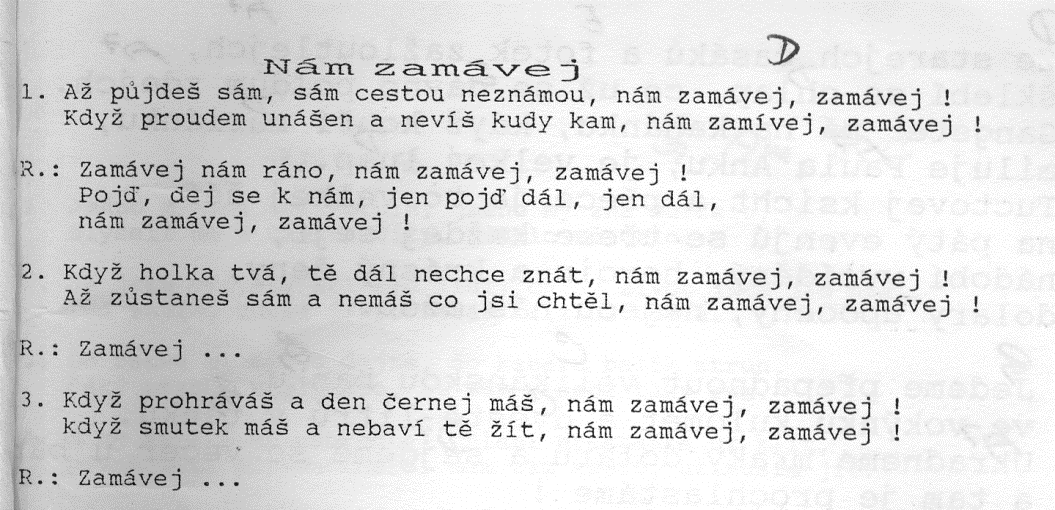 133               Zpověď (Kotva)   D                              Emi 1) Můj život podle lodních řádů běží.    D                             Emi       Od svýho mládí Johny Whisky jsem.    D                            G          Na jménu mém už dávno nezáleží.    D               A7             D    Ďas vzal, odkud a z které vísky jsem. R) Jsem stará rezem zasviněná kotva,    zpuchřený lano omotáno kol,    muž který podepsat se umí sotva    a z něhož stále páchne alkohol. 2) Po rodičích mých tážete se zkrátka,    jsem dítě lásky otec Jižní Kříž,    půlnoční tajfun to je moje matka,    tak Johny whisky nalej, či snad spíš. 3) S Hornovým mysem říkáme si bratře,    kdejaký přístav všude ženu mám,    proklatě Johny, ňák mi vyschlo v patře    a vůbec pane co se zpovídám. R)- 134                                      Dakota
   G                C       G                      D1. To bylo v Dakotě o vejplatě whisky jsem tam pašoval   G                   C           G                D        G   a že jsem byl sám jako kůl v plotě s holkou jsem tam špásoval   G                      C        G                   D   šel jsem s ní nocí jak vede stezka okolo červenejch skal   G                       C        G           D            G   než jsem jí stačil říct že je hezká zpěněnej býk se k nám hnal      G7      C          GRef.: Povídám jupí čerte jdi radši dál                          D      pak jsem ho za rohy vzal      G               C        G      udělal přemet a jako tůr řval                D    G      a do dáli upaloval2. To bylo v Dawsonu tam v salonu a já jsem zase přebral   všechny mý prachy jsem měl v talonu na život jsem nadával   zatracenej život čert aby ho vzal do nebe jsem se rouhal   než jsem se u báru vzpamatoval Belzebub vedle mne stálRef.: Povídám jupí čerte jdi radši dál      pak jsem ho za rohy vzal      udělal přemet a jako tůr řval      a do dáli upaloval3. Jó rychle oplácí tenhleten svět než bys napočítal pět   ďáblovým kaňonem musel jsem jet když jsem se navracel zpět   jak se tak kolíbám uzdu v pěsti schylovalo se k dešti   Belzebub s partou stál vprostřed cesty zavětřil jsem neštěstíRef.: [: Povídá jupí chlape jdi radši dál      potom mě za nohy vzal      udělal jsem přemet a jako tůr řval      a do dáli upaloval :]135               Pittsburg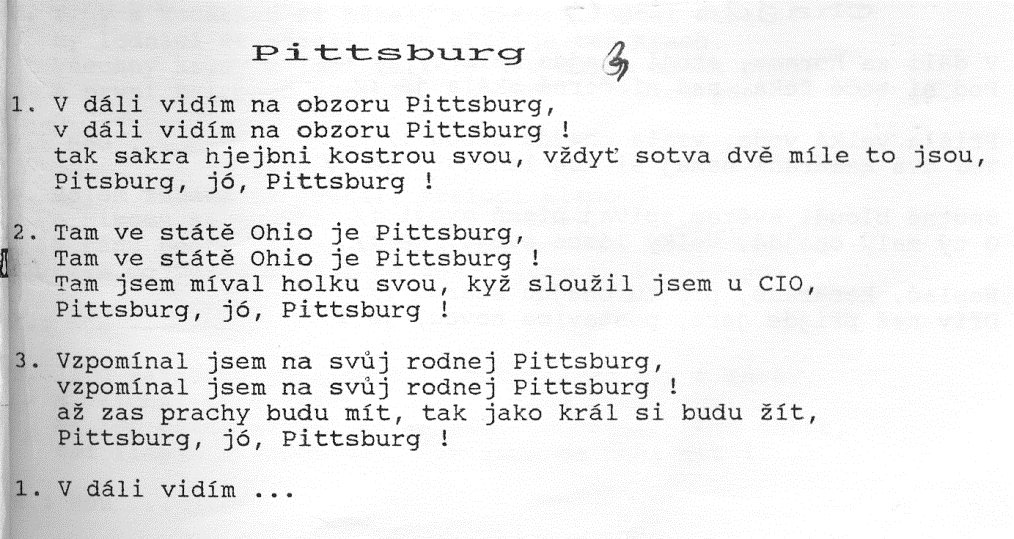 136               Vandrovník
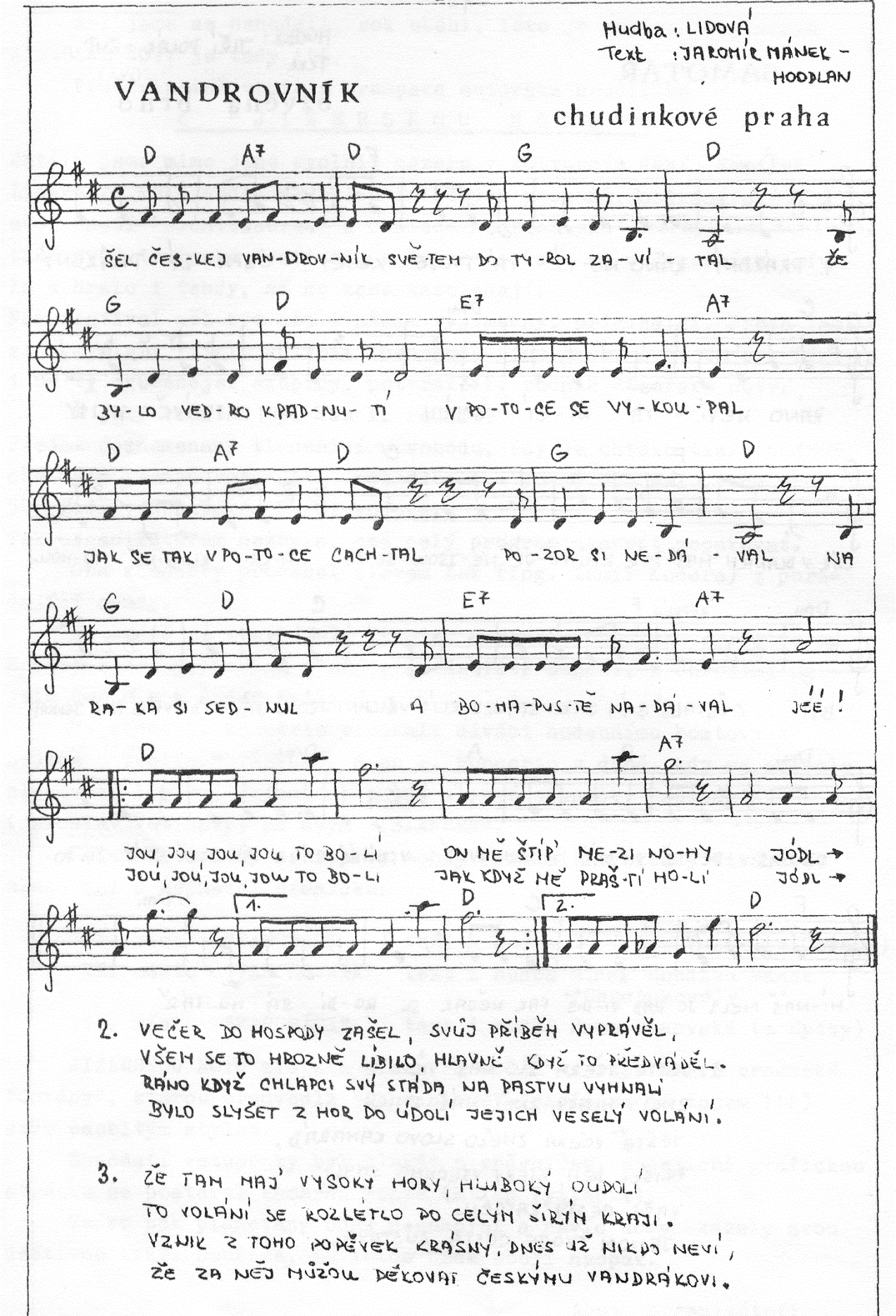 137                         Štěně                                              Jan Werich & Jiří Voskovec     D                 G            D 1. Narodilo se štěně, lidí se nebálo,        G              D        G    [: se svým stínem na stěně to štěně        D     A         D       celej den si hrálo. :] 2. A když povyrostlo víc, protáhlo si nohy,    [: rozběhlo se do ulic, do vesnic       očuchávat rohy. :] 3. Čuchá tady, čuchá tam a ocáskem vrtí.    [: uviděl to jeho pán - grobián,    rozzlobil se k smrti. :] 4. Aby pes znal celou ves, to jsou ňáký mravy,    [: takový všetečný pes na řetěz,       to mu mravy spraví. :] 5. A tak na řetěze rost', až z něj vyrost' hafan,    [: jednou mu pán dával kost pro radost       a byl zle porafán. :] 6. Jak to, že ten pes kouše, sám sebe se tázal,    [: dřív neublížil mouše, proč kouše,       když jsem ho uvázal? :] 7. Seběhla se celá ves a pánovi praví:    [: celý svět to ví už dnes, že řetěz       mravy nenapraví. :] 138                        Japonečka    D          Emi         A7              D 1.  V Jokohamě v přístavu, kde noc vládne tmou,                   Emi      A7           D     loučil se tam námořník se svou dívenkou     D7          G            D   /:a Japonečce malé slzičky stékají,                    A7                    D     když jeho rety rudé slova lásky šeptají :/ R1. Má japonečko malá, dřív než zvadne sakur květ,     tvoje láska neskonalá přivede mě k tobě zpět,   /:ta chvíle odloučení rozplyne se jako dým     a potom děvče milé, budu navždy jenom tvým :/ 2.  Byl to ale námořník, co pro ženy žil     a v každičkém přístavu z číše lásky pil,   /:na Japonečku malou dávno už zapomněl,     na její rety rudé, které kdysi líbat směl :/ R2. Má Japonečko malá, až zas budu s tebou sám,     tvoje láska neskonalá povede mě ke hvězdám   /:a jaro až se vrátí všude bude plno krás     pak děvče moje milé, já se k tobě vrátím zas :/ 139                          Chajda     G     (C) G      (C)   D        G 1. /:V dáli za horama stojí chajda malá, :/      C           G           D       G  G7    /:pod ní teče řeka, za ní černá skála. :/ 2. /:Přišla velká voda, vzala chajdu malou, :/    /:ti dva kamarádi nemaj' si kam lehnout. :/ 3. /:Smutně bloudí světem, hledaj chajdu svoji, :/    /:tam, kde chajda stála, černá skála stojí. :/ 4. /:Neplač, kamaráde, pro tu chajdu malou, :/    /:dřív než jaro přijde, postavíme novou. :/ 140                            Irene, jdi spát                                                Greenhorns   G                        D       R: Good night, Irene, good night Irene                           G             jdi spát, Irene, jdi spát,                     Ami      D7             G   sni lásko má sen růžový a nech si o mně zdát        G               D7 1. Já přišel si o tebe říct,                       G    tvá máma hnala mě ven,                          C         ať koukám dál cestou jít    D                     G    a víckrát se nevracím sem. R: 2. Já nejsem farmář, to vím,    jsem tulák a toulám se rád,    spím, kde se dá a chleba jím,    je psí život takhle se štvát. R: 3. Vzal čert tenhle proklatej kraj,    vzal čert tenhle bláznivej den,    až hvězdy zhasnou, já řeknu jen:    buď sbohem, má Irene, good night. R: 141     Chorál                  Chudinkové Ami       G     EmiTo největší potěšení   C     D   Emije guláš a pivo. Emi        C    AmiJeště větší potěšení  C              Gje guláš a tři piva. C Toť víra naše Ami       G   Ami a v ní setrvejme! AmiKdož jste boží GbojovníEmici 
a Czákona DjeEmiho 
Emiprostež od BoCha pomoAmici 
a doufejtež v něGho, 
Cže konečně vždycky Amis ním 
zvíGtěAmizíte 

